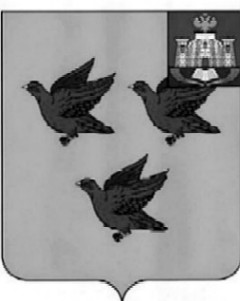 РОССИЙСКАЯ ФЕДЕРАЦИЯОРЛОВСКАЯ ОБЛАСТЬАДМИНИСТРАЦИЯ ГОРОДА ЛИВНЫПОСТАНОВЛЕНИЕ26 октября  2021 года		                                                                           № 89          г. ЛивныО внесении изменений в постановление администрации города Ливны от 11 апреля 2018 года №44 «Об утверждении Порядка приемки выполненных работ по  реконструкции, капитальному ремонту, ремонту автомобильных дорог общего пользования местного значения города Ливны Орловской области за счет средств Дорожного фонда Орловской области »В целях поддержания правовой базы в актуальном состоянии администрация города Ливны  постановляет: 1.Внести в постановление  администрации города Ливны от 11 апреля 2018 года №44 «Об утверждении порядка приемки выполненных работ по  реконструкции, капитальному ремонту, ремонту автомобильных дорог общего пользования местного значения города Ливны Орловской области за счет средств Дорожного фонда Орловской области» следующие изменения:1) в преамбуле слова «в соответствии с постановлением Правительства Орловской области от 27 января 2015 года №42 «Об утверждении Порядка предоставления за счет средств Дорожного фонда Орловской области субсидий местным бюджетам» исключить;2) в приложении 1 в абзаце третьем пункта 4.4. слова «во исполнение постановления Правительства Орловской области от 27 января 2015 года №42 «Об утверждении Порядка предоставления за счет средств Дорожного фонда Орловской области субсидий местным бюджетам» исключить;3) в приложении 2:а) вместо слов «Бачурин Г.В.- заместитель председателя комиссии, начальник управления ЖКХ администрации города» записать слова «Соколова Н.Ф.- заместитель председателя комиссии, начальник управления ЖКХ администрации города»;б) вместо слов «Кузьменко С.В. – депутат Ливенского городского Совета народных депутатов» записать слова «Козьмин А.Н.- депутат Ливенского городского Совета народных депутатов по согласованию».2. Опубликовать настоящее постановление в газете «Ливенский вестник»                          и разместить на сайте http://www.adminliv.ru.         3. Контроль за исполнением настоящего постановления возложить на заместителя  главы    администрации   города по ЖКХ и строительству.Исполняющий обязанности главы города Ливны     		      		                                     Л.И. Полунина